                                      Тема: «Волшебный завиток».  Цель: продолжать формировать знания детей о цветах, формировать умение передавать образ и форму цветка при помощи пластилина, учить передавать особенности внешнего вида цветов в лепке; воспитывать любовь и бережное отношение к природе. Материал для выполнения работы: иллюстрации с изображением цветов, пластилин, стеки, зеленый картон, салфетки, дощечки.Загадки о цветах:В стеблях острая угроза,Хоть красотка эта … (Ответ – Роза)В его имени каприз,Любит лишь себя … (Ответ – Нарцисс)Он весенний главный пан,Цветок весны и мам … (Ответ – Тюльпан)Бахромою вся покрыта,Гвоздю не родственник … (Ответ – Гвоздика)Даже дома он опасный,Весь в иголках острых … (Ответ – Кактус)Будто белые снежкиСреди пруда цветут … (Ответ – Кувшинки)Самый первый, очень нежныйРасцветет в лесу - … (Ответ – Подснежник)Желтым цветом луг охвачен,Значит вырос - … (Ответ – Одуванчик)Голубой звенит звоночек,В поле синий … (Ответ – Колокольчик)Белые лучики в желтой упряжке,Гадают девчонки на яркой … (Ответ – Ромашке) На нашей планете Земля существует множество разных видов цветов. Растут они в различных местах: в саду, на лугу, в лесах. Цветы бывают самой разной окраски: жёлтые, синие, с красивым узорчатым рисунком от серединки к краю и полосками. Такая окраска делает цветы привлекательными для насекомых, которые их опыляют. Внешние признаки у всех цветов схожи: тонкий стебелек, на конце яркий бутон, а на другом (невидимом) – корешки, уходящие в землю. Во время роста цветы вытягиваются в сторону солнышка.Физминутка «Цветы»:На лугу растут цветыНебывалой красоты.           (Потягивания — руки в стороны.)К солнцу тянутся цветы.С ними потянись и ты.         (Потягивания — руки вверх.)Ветер дует иногда,Только это не беда.           (Дети машут руками, изображая ветер.)Наклоняются цветочки,Опускают лепесточки.                    (Наклоны.)А потом опять встаютИ по-прежнему цветут. Сегодня мы будем лепить из пластилина цветы. А я познакомлю тебя с новым приемом лепки – лепка жгутиками. Для того, чтобы получить жгутики нам понадобится:1. Отщипнуть одинаковые небольшие кусочки пластилина.2. Скатать из каждого получившегося кусочка колбаску.3. Крутить колбаску между ладошками до тех пор, пока она не превратится с тоненькую веревочку.4. Закрутить получившуюся веревочку улиткой по кругу Теперь нужно подготовить основу, на которую мы будем укладывать цветочки. (Как основу можно использовать цветной картон). Можно сделать вазу из жгутиков или вырезать из картона. Посмотри какие красивые цветы получились!                                      Желаем творческих успехов!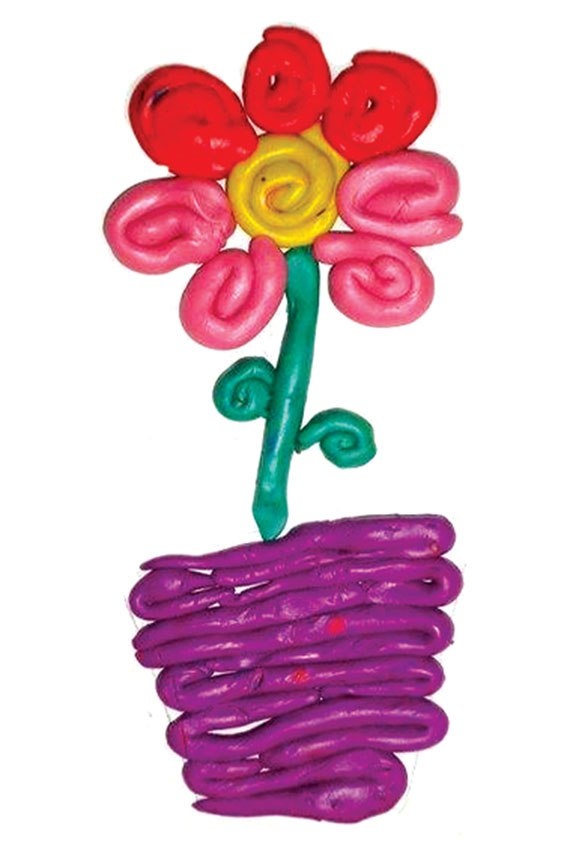 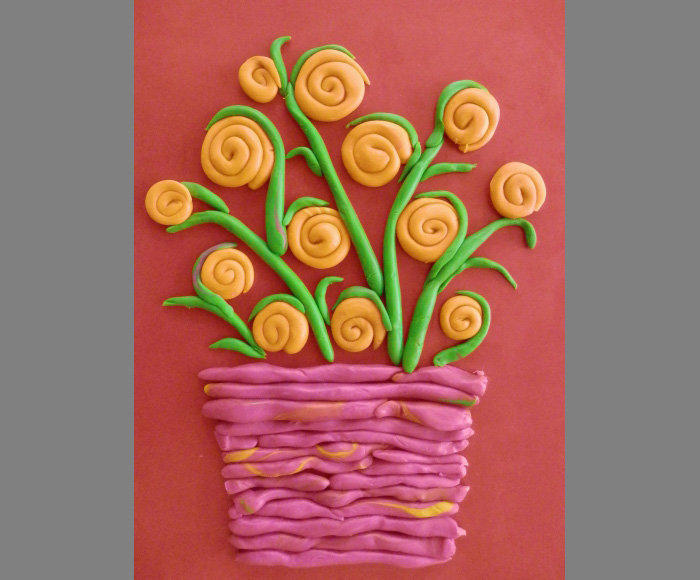 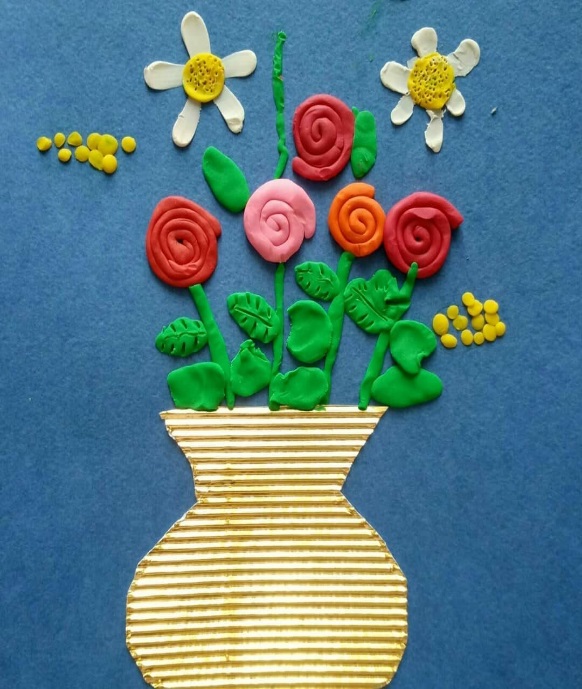 